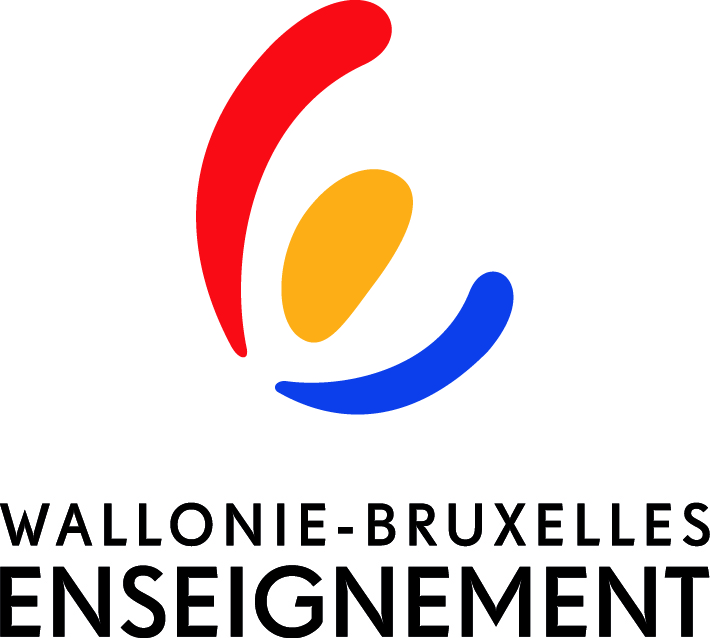 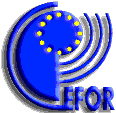 Chargé de cours : {Prof}Nom & prénom de l’étudiant : {Etudiant}Classe :  {AS}-{Classe}Section :--Unité d’enseignement : Pâtisserie d’Europe - 433108U11E1Implantation : boulevard Cauchy 9/10      5000 NAMURChargé de cours : {Prof}Nom & prénom de l’étudiant : {Etudiant}Classe :  {AS}-{Classe}Section :--Unité d’enseignement : Pâtisserie d’Europe - 433108U11E1Implantation : boulevard Cauchy 9/10      5000 NAMURChargé de cours : {Prof}Nom & prénom de l’étudiant : {Etudiant}Classe :  {AS}-{Classe}Section :--Unité d’enseignement : Pâtisserie d’Europe - 433108U11E1Implantation : boulevard Cauchy 9/10      5000 NAMURChargé de cours : {Prof}Nom & prénom de l’étudiant : {Etudiant}Classe :  {AS}-{Classe}Section :--Unité d’enseignement : Pâtisserie d’Europe - 433108U11E1Implantation : boulevard Cauchy 9/10      5000 NAMURChargé de cours : {Prof}Nom & prénom de l’étudiant : {Etudiant}Classe :  {AS}-{Classe}Section :--Unité d’enseignement : Pâtisserie d’Europe - 433108U11E1Implantation : boulevard Cauchy 9/10      5000 NAMURChargé de cours : {Prof}Nom & prénom de l’étudiant : {Etudiant}Classe :  {AS}-{Classe}Section :--Unité d’enseignement : Pâtisserie d’Europe - 433108U11E1Implantation : boulevard Cauchy 9/10      5000 NAMURChargé de cours : {Prof}Nom & prénom de l’étudiant : {Etudiant}Classe :  {AS}-{Classe}Section :--Unité d’enseignement : Pâtisserie d’Europe - 433108U11E1Implantation : boulevard Cauchy 9/10      5000 NAMURChargé de cours : {Prof}Nom & prénom de l’étudiant : {Etudiant}Classe :  {AS}-{Classe}Section :--Unité d’enseignement : Pâtisserie d’Europe - 433108U11E1Implantation : boulevard Cauchy 9/10      5000 NAMURChargé de cours : {Prof}Nom & prénom de l’étudiant : {Etudiant}Classe :  {AS}-{Classe}Section :--Unité d’enseignement : Pâtisserie d’Europe - 433108U11E1Implantation : boulevard Cauchy 9/10      5000 NAMURPOUR ATTEINDRE LE SEUIL DE REUSSITE, L’ETUDIANT DOITPROUVER QU’IL EST CAPABLE DE :POUR ATTEINDRE LE SEUIL DE REUSSITE, L’ETUDIANT DOITPROUVER QU’IL EST CAPABLE DE :POUR ATTEINDRE LE SEUIL DE REUSSITE, L’ETUDIANT DOITPROUVER QU’IL EST CAPABLE DE :POUR ATTEINDRE LE SEUIL DE REUSSITE, L’ETUDIANT DOITPROUVER QU’IL EST CAPABLE DE :POUR ATTEINDRE LE SEUIL DE REUSSITE, L’ETUDIANT DOITPROUVER QU’IL EST CAPABLE DE :NON 
ACQUIS NON 
ACQUIS NON 
ACQUIS ACQUISACQUISACQUISAcquis d’apprentissage AA (ou capacités terminales)Acquis d’apprentissage AA (ou capacités terminales)Acquis d’apprentissage AA (ou capacités terminales)Critères de réussite (observables) :Critères de réussite (observables) :AA n°0 - en se conformant aux règles d’hygiène selon la législation en vigueur et dans le respect du Guide des Bonnes Pratiques de la pâtisserie, en respectant les règles de sécurité, AA n°0 - en se conformant aux règles d’hygiène selon la législation en vigueur et dans le respect du Guide des Bonnes Pratiques de la pâtisserie, en respectant les règles de sécurité, AA n°0 - en se conformant aux règles d’hygiène selon la législation en vigueur et dans le respect du Guide des Bonnes Pratiques de la pâtisserie, en respectant les règles de sécurité, AA n°0 - en se conformant aux règles d’hygiène selon la législation en vigueur et dans le respect du Guide des Bonnes Pratiques de la pâtisserie, en respectant les règles de sécurité, AA n°0 - en se conformant aux règles d’hygiène selon la législation en vigueur et dans le respect du Guide des Bonnes Pratiques de la pâtisserie, en respectant les règles de sécurité, AA n°1 d’effectuer l’ensemble des opérations de préparation notamment la vérification de la propreté des postes de travail et du matériel (entretien si nécessaire) ;AA n°1 d’effectuer l’ensemble des opérations de préparation notamment la vérification de la propreté des postes de travail et du matériel (entretien si nécessaire) ;AA n°1 d’effectuer l’ensemble des opérations de préparation notamment la vérification de la propreté des postes de travail et du matériel (entretien si nécessaire) ;AA n°1 d’effectuer l’ensemble des opérations de préparation notamment la vérification de la propreté des postes de travail et du matériel (entretien si nécessaire) ;AA n°1 d’effectuer l’ensemble des opérations de préparation notamment la vérification de la propreté des postes de travail et du matériel (entretien si nécessaire) ;AA n°1 d’effectuer l’ensemble des opérations de préparation notamment la vérification de la propreté des postes de travail et du matériel (entretien si nécessaire) ;AA n°1 d’effectuer l’ensemble des opérations de préparation notamment la vérification de la propreté des postes de travail et du matériel (entretien si nécessaire) ;AA n°1 d’effectuer l’ensemble des opérations de préparation notamment la vérification de la propreté des postes de travail et du matériel (entretien si nécessaire) ;AA n°1 d’effectuer l’ensemble des opérations de préparation notamment la vérification de la propreté des postes de travail et du matériel (entretien si nécessaire) ;AA n°1 d’effectuer l’ensemble des opérations de préparation notamment la vérification de la propreté des postes de travail et du matériel (entretien si nécessaire) ;AA n°1 d’effectuer l’ensemble des opérations de préparation notamment la vérification de la propreté des postes de travail et du matériel (entretien si nécessaire) ;AA n°1 d’effectuer l’ensemble des opérations de préparation notamment la vérification de la propreté des postes de travail et du matériel (entretien si nécessaire) ;Bilan AABilan AABilan AAConditions de réussite de l’AA : tousConditions de réussite de l’AA : tousAA n°2de mener à terme, dans un temps raisonnable, l’ensemble des processus de fabrication, de finition, de conservation des produits abordés en classe en respectant les critères de qualité qui lui sont communiqués ; AA n°2de mener à terme, dans un temps raisonnable, l’ensemble des processus de fabrication, de finition, de conservation des produits abordés en classe en respectant les critères de qualité qui lui sont communiqués ; AA n°2de mener à terme, dans un temps raisonnable, l’ensemble des processus de fabrication, de finition, de conservation des produits abordés en classe en respectant les critères de qualité qui lui sont communiqués ; AA n°3d’assurer la remise en ordre et l’entretien du poste de travail et du matériel ; AA n°3d’assurer la remise en ordre et l’entretien du poste de travail et du matériel ; AA n°3d’assurer la remise en ordre et l’entretien du poste de travail et du matériel ; AA n°3d’assurer la remise en ordre et l’entretien du poste de travail et du matériel ; AA n°3d’assurer la remise en ordre et l’entretien du poste de travail et du matériel ; AA n°3d’assurer la remise en ordre et l’entretien du poste de travail et du matériel ; AA n°3d’assurer la remise en ordre et l’entretien du poste de travail et du matériel ; AA n°3d’assurer la remise en ordre et l’entretien du poste de travail et du matériel ; AA n°3d’assurer la remise en ordre et l’entretien du poste de travail et du matériel ; AA n°3d’assurer la remise en ordre et l’entretien du poste de travail et du matériel ; AA n°3d’assurer la remise en ordre et l’entretien du poste de travail et du matériel ; AA n°3d’assurer la remise en ordre et l’entretien du poste de travail et du matériel ; AA n°3d’assurer la remise en ordre et l’entretien du poste de travail et du matériel ; AA n°3d’assurer la remise en ordre et l’entretien du poste de travail et du matériel ; AA n°3d’assurer la remise en ordre et l’entretien du poste de travail et du matériel ; Bilan AABilan AABilan AAConditions de réussite de l’AA …Conditions de réussite de l’AA …AA n°4d’expliquer les règles élémentaires d’hygiène professionnelle et les précautions à mettre en œuvre pour la manipulation des matières premières utilisées dans la fabrication des produits de pâtisseries régionales d’Europe, les techniques de refroidissement et de conservation des produits, l’utilisation du matériel ;AA n°4d’expliquer les règles élémentaires d’hygiène professionnelle et les précautions à mettre en œuvre pour la manipulation des matières premières utilisées dans la fabrication des produits de pâtisseries régionales d’Europe, les techniques de refroidissement et de conservation des produits, l’utilisation du matériel ;AA n°4d’expliquer les règles élémentaires d’hygiène professionnelle et les précautions à mettre en œuvre pour la manipulation des matières premières utilisées dans la fabrication des produits de pâtisseries régionales d’Europe, les techniques de refroidissement et de conservation des produits, l’utilisation du matériel ;AA n°4d’expliquer les règles élémentaires d’hygiène professionnelle et les précautions à mettre en œuvre pour la manipulation des matières premières utilisées dans la fabrication des produits de pâtisseries régionales d’Europe, les techniques de refroidissement et de conservation des produits, l’utilisation du matériel ;AA n°4d’expliquer les règles élémentaires d’hygiène professionnelle et les précautions à mettre en œuvre pour la manipulation des matières premières utilisées dans la fabrication des produits de pâtisseries régionales d’Europe, les techniques de refroidissement et de conservation des produits, l’utilisation du matériel ;AA n°4d’expliquer les règles élémentaires d’hygiène professionnelle et les précautions à mettre en œuvre pour la manipulation des matières premières utilisées dans la fabrication des produits de pâtisseries régionales d’Europe, les techniques de refroidissement et de conservation des produits, l’utilisation du matériel ;AA n°4d’expliquer les règles élémentaires d’hygiène professionnelle et les précautions à mettre en œuvre pour la manipulation des matières premières utilisées dans la fabrication des produits de pâtisseries régionales d’Europe, les techniques de refroidissement et de conservation des produits, l’utilisation du matériel ;AA n°4d’expliquer les règles élémentaires d’hygiène professionnelle et les précautions à mettre en œuvre pour la manipulation des matières premières utilisées dans la fabrication des produits de pâtisseries régionales d’Europe, les techniques de refroidissement et de conservation des produits, l’utilisation du matériel ;AA n°4d’expliquer les règles élémentaires d’hygiène professionnelle et les précautions à mettre en œuvre pour la manipulation des matières premières utilisées dans la fabrication des produits de pâtisseries régionales d’Europe, les techniques de refroidissement et de conservation des produits, l’utilisation du matériel ;Bilan AABilan AABilan AAConditions de réussite de l’AA …Conditions de réussite de l’AA …AA n°5 de caractériser les produits en fonction de leur origine géographique, des matières premières utilisées (allergènes, apports nutritionnels).AA n°5 de caractériser les produits en fonction de leur origine géographique, des matières premières utilisées (allergènes, apports nutritionnels).AA n°5 de caractériser les produits en fonction de leur origine géographique, des matières premières utilisées (allergènes, apports nutritionnels).AA n°5 de caractériser les produits en fonction de leur origine géographique, des matières premières utilisées (allergènes, apports nutritionnels).AA n°5 de caractériser les produits en fonction de leur origine géographique, des matières premières utilisées (allergènes, apports nutritionnels).AA n°5 de caractériser les produits en fonction de leur origine géographique, des matières premières utilisées (allergènes, apports nutritionnels).AA n°5 de caractériser les produits en fonction de leur origine géographique, des matières premières utilisées (allergènes, apports nutritionnels).AA n°5 de caractériser les produits en fonction de leur origine géographique, des matières premières utilisées (allergènes, apports nutritionnels).AA n°5 de caractériser les produits en fonction de leur origine géographique, des matières premières utilisées (allergènes, apports nutritionnels).AA n°5 de caractériser les produits en fonction de leur origine géographique, des matières premières utilisées (allergènes, apports nutritionnels).AA n°5 de caractériser les produits en fonction de leur origine géographique, des matières premières utilisées (allergènes, apports nutritionnels).AA n°5 de caractériser les produits en fonction de leur origine géographique, des matières premières utilisées (allergènes, apports nutritionnels).AA n°5 de caractériser les produits en fonction de leur origine géographique, des matières premières utilisées (allergènes, apports nutritionnels).AA n°5 de caractériser les produits en fonction de leur origine géographique, des matières premières utilisées (allergènes, apports nutritionnels).AA n°5 de caractériser les produits en fonction de leur origine géographique, des matières premières utilisées (allergènes, apports nutritionnels).Bilan AABilan AABilan AAConditions de réussite de l’AA …Conditions de réussite de l’AA …Seuil de réussiteSeuil de réussiteSeuil de réussiteTous les acquis d’apprentissage 
(barrer la mention inutile)Tous les acquis d’apprentissage 
(barrer la mention inutile)Non acquis Non acquis Non acquis 5050Si le seuil de réussite est atteint, il sera tenu compte des critères suivants pour la détermination du degré de maîtriseSi le seuil de réussite est atteint, il sera tenu compte des critères suivants pour la détermination du degré de maîtriseSi le seuil de réussite est atteint, il sera tenu compte des critères suivants pour la détermination du degré de maîtriseSi le seuil de réussite est atteint, il sera tenu compte des critères suivants pour la détermination du degré de maîtriseSi le seuil de réussite est atteint, il sera tenu compte des critères suivants pour la détermination du degré de maîtriseSi le seuil de réussite est atteint, il sera tenu compte des critères suivants pour la détermination du degré de maîtriseSi le seuil de réussite est atteint, il sera tenu compte des critères suivants pour la détermination du degré de maîtriseSi le seuil de réussite est atteint, il sera tenu compte des critères suivants pour la détermination du degré de maîtriseSi le seuil de réussite est atteint, il sera tenu compte des critères suivants pour la détermination du degré de maîtriseSi le seuil de réussite est atteint, il sera tenu compte des critères suivants pour la détermination du degré de maîtriseCritères : Niveau de maîtriseNiveau de maîtriseNiveau de maîtriseNiveau de maîtriseNiveau de maîtriseNiveau de maîtriseNiveau de maîtriseNiveau de maîtriseNiveau de maîtriseN°1le niveau de vigilance mise en œuvre pour les règles de sécurité et d’hygiène professionnelles, N°1le niveau de vigilance mise en œuvre pour les règles de sécurité et d’hygiène professionnelles, N°1le niveau de vigilance mise en œuvre pour les règles de sécurité et d’hygiène professionnelles, N°2 la précision des gestes professionnels, N°2 la précision des gestes professionnels, N°2 la précision des gestes professionnels, N°3 bon usage du vocabulaire technique usuelN°3 bon usage du vocabulaire technique usuelN°3 bon usage du vocabulaire technique usuelN°3 bon usage du vocabulaire technique usuelAppréciation du degré de maîtrise :Somme des différents résultats obtenus / évaluation globaleSomme des différents résultats obtenus / évaluation globaleSomme des différents résultats obtenus / évaluation globaleSomme des différents résultats obtenus / évaluation globaleSomme des différents résultats obtenus / évaluation globaleSomme des différents résultats obtenus / évaluation globale5050RESULTAT FINAL Seuil de réussite + degré de maîtriseSeuil de réussite + degré de maîtriseSeuil de réussite + degré de maîtriseSeuil de réussite + degré de maîtriseSeuil de réussite + degré de maîtrise100100100SANCTION UE  1ère session  Consignes pour la seconde session : Examen oral  Examen écrit  Examen de pratique professionnelle…………………………………………………………………………………………………………… Motivation (Feuille Motivation)  obligatoire en cas d’échec  Consignes pour la seconde session : Examen oral  Examen écrit  Examen de pratique professionnelle…………………………………………………………………………………………………………… Motivation (Feuille Motivation)  obligatoire en cas d’échec  Consignes pour la seconde session : Examen oral  Examen écrit  Examen de pratique professionnelle…………………………………………………………………………………………………………… Motivation (Feuille Motivation)  obligatoire en cas d’échec  Consignes pour la seconde session : Examen oral  Examen écrit  Examen de pratique professionnelle…………………………………………………………………………………………………………… Motivation (Feuille Motivation)  obligatoire en cas d’échecDate :Signature chargé(s) de coursSignature de l’étudiant(+ motivation)Date :Signature chargé(s) de coursSignature de l’étudiant(+ motivation)Date :Signature chargé(s) de coursSignature de l’étudiant(+ motivation)Date :Signature chargé(s) de coursSignature de l’étudiant(+ motivation)Date :Signature chargé(s) de coursSignature de l’étudiant(+ motivation)Date :Signature chargé(s) de coursSignature de l’étudiant(+ motivation)Date :Signature chargé(s) de coursSignature de l’étudiant(+ motivation)Date :Signature chargé(s) de coursSignature de l’étudiant(+ motivation)